The brochure submission must fit onto one sheet so you will need to edit accordingly if it spills onto a second pageReplace the above with your company logo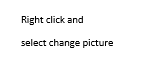 Contact:Title: Email: Cell:Supplier Code: If applicable eg BEXXX100 WORDS IN THIS SECTION  to describe your company. Consider including the following information• Size of the company, available capacity and balance sheet strength• Your key capabilities & differentiators inc delivery, cost & quality• Current parts supplied directly or indirectly to Boeing• Plans for investment in technology, products or facilities• Other aerospace customers, emphasise your export credentials• Don’t waste words describing your long history since 1885 or explaining that you are in a particular town that they have never heard of and is irrelevantPartnershipsShow the customers & platform that you are already working with eg:Lockheed – F35Replace the above with your company logoContact:Title: Email: Cell:Supplier Code: If applicable eg BEXXX100 WORDS IN THIS SECTION  to describe your company. Consider including the following information• Size of the company, available capacity and balance sheet strength• Your key capabilities & differentiators inc delivery, cost & quality• Current parts supplied directly or indirectly to Boeing• Plans for investment in technology, products or facilities• Other aerospace customers, emphasise your export credentials• Don’t waste words describing your long history since 1885 or explaining that you are in a particular town that they have never heard of and is irrelevantCertifications and ApprovalsSuch as: AS9100 Rev D/ MIL-STD-XXXX etcEnter (a concise) Title of Technology, Product, Capability or Service #1 HereMax 100 words to describe the first technology, product or service you’re offering. Add a picture to highlight your capability ->Describe what differentiates your product or service in the marketplace – be specific with values eg X% lighter, Y mW less power, Z times faster etcWhat are your unique capabilities, what are you doing differently to your competitors and why is that relevant to Boeing?Be specific about the innovative/disruptive technology that would enhance the current or next generation of Boeing products – which ones?Are you planning or in progress with a product improvement programme, what benefit will it bring compared to the competition?Everyone thinks they are “world class”, “market leading” etc so be specific about your USP and how you can make Boeing more competitive.  Try and quantify every claim. Make the reader’s job easy so you get invited to discuss your proposition furtherEnter (a concise) Title of Technology, Product, Capability or Service #1 HereMax 100 words to describe the first technology, product or service you’re offering. Add a picture to highlight your capability ->Describe what differentiates your product or service in the marketplace – be specific with values eg X% lighter, Y mW less power, Z times faster etcWhat are your unique capabilities, what are you doing differently to your competitors and why is that relevant to Boeing?Be specific about the innovative/disruptive technology that would enhance the current or next generation of Boeing products – which ones?Are you planning or in progress with a product improvement programme, what benefit will it bring compared to the competition?Everyone thinks they are “world class”, “market leading” etc so be specific about your USP and how you can make Boeing more competitive.  Try and quantify every claim. Make the reader’s job easy so you get invited to discuss your proposition furtherEnter (a concise) Title of Technology, Product, Capability or Service #1 HereMax 100 words to describe the first technology, product or service you’re offering. Add a picture to highlight your capability ->Describe what differentiates your product or service in the marketplace – be specific with values eg X% lighter, Y mW less power, Z times faster etcWhat are your unique capabilities, what are you doing differently to your competitors and why is that relevant to Boeing?Be specific about the innovative/disruptive technology that would enhance the current or next generation of Boeing products – which ones?Are you planning or in progress with a product improvement programme, what benefit will it bring compared to the competition?Everyone thinks they are “world class”, “market leading” etc so be specific about your USP and how you can make Boeing more competitive.  Try and quantify every claim. Make the reader’s job easy so you get invited to discuss your proposition furtherEnter (a concise) Title of Technology, Product, Capability or Service #1 HereMax 100 words to describe the first technology, product or service you’re offering. Add a picture to highlight your capability ->Describe what differentiates your product or service in the marketplace – be specific with values eg X% lighter, Y mW less power, Z times faster etcWhat are your unique capabilities, what are you doing differently to your competitors and why is that relevant to Boeing?Be specific about the innovative/disruptive technology that would enhance the current or next generation of Boeing products – which ones?Are you planning or in progress with a product improvement programme, what benefit will it bring compared to the competition?Everyone thinks they are “world class”, “market leading” etc so be specific about your USP and how you can make Boeing more competitive.  Try and quantify every claim. Make the reader’s job easy so you get invited to discuss your proposition furtherEnter Title of Technology, Product, Capability or Service #2 HereIf you only have one technology, product or service to describe then do not use this box nor the ones belowIt is important to have a concise, descriptive title as this will be used in the Commodity Matching Matrix so make it specificYou do not need a photo in every box but the option is there. Make it relevantEnter Title of Technology, Product, Capability or Service #2 HereIf you only have one technology, product or service to describe then do not use this box nor the ones belowIt is important to have a concise, descriptive title as this will be used in the Commodity Matching Matrix so make it specificYou do not need a photo in every box but the option is there. Make it relevantEnter Title of Technology, Product, Capability or Service #2 HereIf you only have one technology, product or service to describe then do not use this box nor the ones belowIt is important to have a concise, descriptive title as this will be used in the Commodity Matching Matrix so make it specificYou do not need a photo in every box but the option is there. Make it relevantEnter Title of Technology, Product, Capability or Service #2 HereIf you only have one technology, product or service to describe then do not use this box nor the ones belowIt is important to have a concise, descriptive title as this will be used in the Commodity Matching Matrix so make it specificYou do not need a photo in every box but the option is there. Make it relevantEnter Title of Technology, Product, Capability or Service #3 HereEnter Title of Technology, Product, Capability or Service #3 HereEnter Title of Technology, Product, Capability or Service #3 HereEnter Title of Technology, Product, Capability or Service #3 HereEnter Title of Technology, Product, Capability or Service #4 HereEnter Title of Technology, Product, Capability or Service #4 HereEnter Title of Technology, Product, Capability or Service #4 HereEnter Title of Technology, Product, Capability or Service #4 Here